Transcripción Vídeoele – La ropa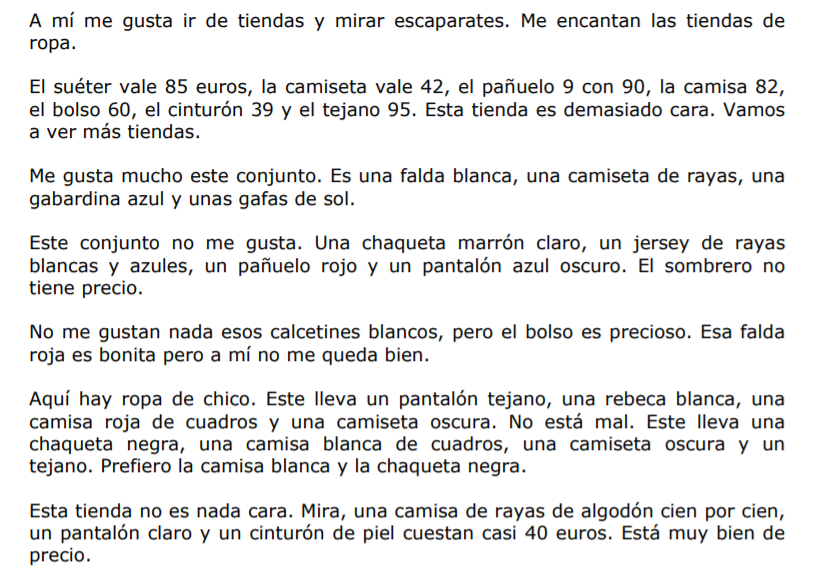 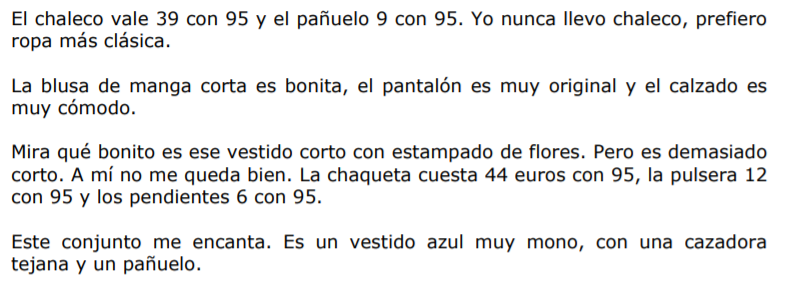 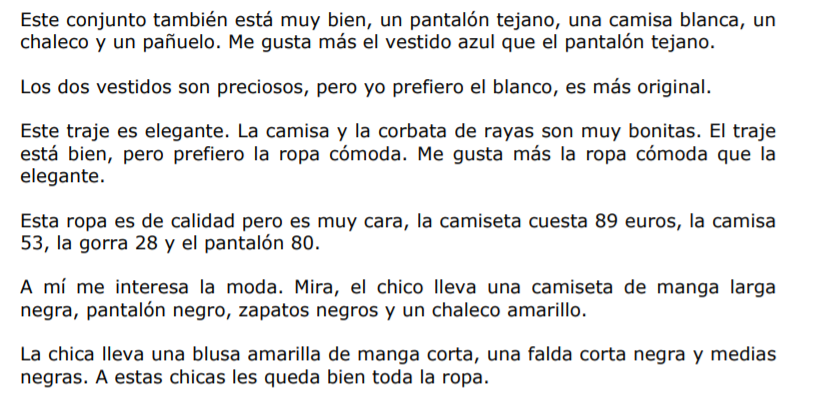 